The Graduate School of Education                                                           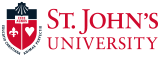 Name of Program: Doctorate in Administration & Supervision                          Ed.D-A&SNumber of Credits in Program:  60 Credits (beyond Master’s)                                                     Page 1Name: _________________________________Address: _______________________________		                     _______________________________Home Phone: ___________________________Cell Phone: _____________________________Email: _________________________________Program Initiated: _______________________ X Number: ______________________________Advisor: ________________________________: ________________________________Committee: _____________________________Committee: _____________________________Committee: _____________________________  (Mentor and Committee if applicable)I.  Core: Choose 4 of 5 Courses – 12 creditsII. Required 3 Credits – To Be Taken In Second or Third SemesterIII. Required Research Methodology:  15 creditsIV.   Areas of Specialization: 18 credits choose any 6 courses  V. Internship Seminar/Independent Study: 3-6 creditsNote: Students interested in certification must enroll in the appropriate program.  See Advisor for details.Transfer credits may be accepted.    Student Signature: _______________________________                 Date: __________________________Advisor Signature:  _______________________________                 Date: __________________________ “We reserve the right to make changes to the program”                                                                                                                      6/5/2018EDU NumberCourse TitleSemesterDate Completed(Sem./Yr./Grade)CommentsEDU 5701Critical Analysis & Review of Research in EducationEDU 5301Leadership Values, Decision-Making & Multicultural Org.EDU 7004Essential Readings in Curriculum through the 20th CenturyEDU 7005Culturally Relevant Pedagogy & CurriculumEDU 7412Teaching Creative Thinking & Problem Solving to G&T StudentsEDU 7559Introduction to Doctoral ResearchEDU 5655Educational Research & Data Analysis IEDU 7211Educational Research & Data Analysis II (Prereq. 5655)EDU 7900Qualitative Research Methods in Education (Prereq. 5655)EDU 7901Educational Research and Data Analysis III (Prereq. 5655 & 7211) 727211)7211)EDU 7800Multivariate Data Analysis (Prereq. 5655 & 7211)                                                                         OR                                                                         OR                                                                         OR                                                                         OR                                                                         OR                                                                         OREDU 7902Advanced Qualitative Research in Ed (Prereq. 5655 & 7900)EDU NumberCourse TitleSemesterDate Completed(Sem./Yr./Grade)CommentsEDU 5471Leadership in Instructional SupervisionEDU 5632Organization & Admin. Of Elem. & Secondary School CurriculaEDU 5650School Based Data AnalysisEDU 5741Finance in EducationEDU 5743Educational Planning-An Integration of Professional Capital AgendasEDU 5761School-Based Business Administration for Administrators and SupervisorsEDU 5811Administration & Supervision of Services for Diverse StudentsEDU 5551Organization & Administrative Leadership in Higher EdEDU 5552Issues and Problems in the Administration of Higher EdEDU 5554Global Studies & Distance Education in Higher EdEDU 5555Data Management & Accountability in Higher EdEDU 5556Psychology and Development of Students in Higher EdEDU 5557Recruitment, Retention & Academic Advisement in Higher EdEDU 7666Developing Curriculum Materials for the WebEDU 7669Leadership in Technology IIEDU 7715Issues in Curriculum: Theory and DevelopmentEDU 7410Identification of the Gifted and TalentedEDU 7411Intro to Designing Programs, Curriculum & Materials for  G&TEDU 7413Professional Collaboration and Leadership in Gifted EducationEDU NumberEDU NumberCourse TitleSemesterDate Completed(Sem./Yr./Grade)CommentsCommentsEDU 5950EDU 5950Internship Seminar in SBLEDU 5951EDU 5951Internship Seminar in SDLEDU 5890EDU 5890Independent Study A&SEDU 5980EDU 5980Doctoral Research Seminar IVI. Behavioral and Social Sciences component : 6 credits-relevant courses approved by Faculty Advisor(e.g. Anthropology, Sociology, Speech, Business, Linguistics etc)VI. Behavioral and Social Sciences component : 6 credits-relevant courses approved by Faculty Advisor(e.g. Anthropology, Sociology, Speech, Business, Linguistics etc)VI. Behavioral and Social Sciences component : 6 credits-relevant courses approved by Faculty Advisor(e.g. Anthropology, Sociology, Speech, Business, Linguistics etc)VI. Behavioral and Social Sciences component : 6 credits-relevant courses approved by Faculty Advisor(e.g. Anthropology, Sociology, Speech, Business, Linguistics etc)VI. Behavioral and Social Sciences component : 6 credits-relevant courses approved by Faculty Advisor(e.g. Anthropology, Sociology, Speech, Business, Linguistics etc)VI. Behavioral and Social Sciences component : 6 credits-relevant courses approved by Faculty Advisor(e.g. Anthropology, Sociology, Speech, Business, Linguistics etc)VI. Behavioral and Social Sciences component : 6 credits-relevant courses approved by Faculty Advisor(e.g. Anthropology, Sociology, Speech, Business, Linguistics etc)VI. Behavioral and Social Sciences component : 6 credits-relevant courses approved by Faculty Advisor(e.g. Anthropology, Sociology, Speech, Business, Linguistics etc)EDU NumberCourse TitleCourse TitleSemesterDate Completed(Sem./Yr./Grade)Date Completed(Sem./Yr./Grade)CommentsVII.  Full-time Residency VerificationVII.  Full-time Residency VerificationVII.  Full-time Residency VerificationVII.  Full-time Residency VerificationYesNoVIII. Doctoral Level Comprehensive Examination CompletedVIII. Doctoral Level Comprehensive Examination CompletedVIII. Doctoral Level Comprehensive Examination CompletedVIII. Doctoral Level Comprehensive Examination CompletedYesNoIX. Doctoral Research Seminar-Enrollment in EDU 5990 is required each semester until dissertation defense is successfully completed.IX. Doctoral Research Seminar-Enrollment in EDU 5990 is required each semester until dissertation defense is successfully completed.IX. Doctoral Research Seminar-Enrollment in EDU 5990 is required each semester until dissertation defense is successfully completed.IX. Doctoral Research Seminar-Enrollment in EDU 5990 is required each semester until dissertation defense is successfully completed.IX. Doctoral Research Seminar-Enrollment in EDU 5990 is required each semester until dissertation defense is successfully completed.IX. Doctoral Research Seminar-Enrollment in EDU 5990 is required each semester until dissertation defense is successfully completed.EDU 5990Doctoral Research Seminar Transfer Credits:                                                                                   From:                                                                                           Transfer Credits:                                                                                   From:                                                                                           Transfer Credits:                                                                                   From:                                                                                           Date Completed(Sem./Yr./grade)(Sem./Yr./Grade)